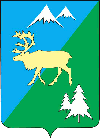 П О С Т А Н О В Л Е Н И ЕАДМИНИСТРАЦИИ БЫСТРИНСКОГО МУНИЦИПАЛЬНОГО РАЙОНА684350, Камчатский  край, Быстринскийрайон, с. Эссо, ул. Терешковой, 1, тел/факс 21-330www.essobmr.ru    admesso@yandex.ruот 06.09.2018 года № 292В соответствии с Федеральными законами от 29.12.2012 г. № 273-ФЗ «Об образовании в Российской Федерации», от 27.07.2010 № 210-ФЗ «Об организации предоставления государственных и муниципальных услуг», Постановлением Правительства Российской Федерации от 26.03.2016 № 236 «О требованиях к предоставлению в электронной форме государственных и муниципальных услуг», руководствуясь статьей 36.1 Устава Быстринского муниципального районаПОСТАНОВЛЯЮ:Утвердить административный регламент по предоставлению муниципальной услуги «Предоставление информации об организации общедоступного и бесплатного дошкольного, начального общего, основного общего, среднего общего образования, а также дополнительного образования в образовательных организациях» (далее – Регламент).Контроль за исполнением настоящего постановления возложить на заместителя главы администрации Быстринского муниципального района по вопросам социального развития С.Ю. Рахманову.Разослано: дело, ООСЗН, Рахманова С.Ю., МБОУ «БСОШ», МБОУ АСОШ, МБДОУ «Д/с «Брусничка», МБДОУ «Д/с «Родничок», МАОУ ДО «БДДТ», МБУ ДО «БДШИ», библиотека с. Эссо, библиотека с. Анавгай, прокуратура, официальный сайтНастоящее постановление вступает в силу после официального обнародования и подлежит размещению на официальном сайте органов местного самоуправления Быстринского муниципального района.Глава администрацииБыстринского муниципального района                                                  А.В. ГрековАдминистративный регламентпо предоставлению муниципальной услуги «Предоставление информации об организации общедоступного и бесплатного дошкольного, начального общего, основного общего, среднего общего образования, а также дополнительного образования в образовательных организациях»Общие положения1.1. Административный регламент  администрации  Быстринского муниципального района (далее - Администрация БМР) по предоставлению муниципальной услуги «Предоставление информации об организации общедоступного и бесплатного дошкольного, начального общего, основного общего, среднего общего образования, а также дополнительного образования в образовательных организациях» (далее - Регламент) разработан в целях повышения качества предоставления муниципальной услуги «Предоставление информации об организации общедоступного и бесплатного дошкольного, начального общего, основного общего, среднего общего образования, а также дополнительного образования в образовательных организациях» (далее - Муниципальная услуга) и определяет:- состав, последовательность и сроки выполнения административных процедур (действий), требования к порядку их выполнения, в том числе особенности выполнения в электронной форме;- формы контроля над исполнением Регламента;- досудебный (внесудебный) порядок обжалования Заявителем решений и действий (бездействия) органа, предоставляющего Муниципальную услугу, должностного лица органа, предоставляющего Муниципальную услугу, либо муниципального служащего.1.2. Заявителями на предоставление Муниципальной услуги являются физические или юридические лица (далее - Заявитель).1.3. Информирование о порядке предоставления Муниципальной услуги осуществляется:- отделом образования и социальной защиты населения администрации Быстринского муниципального района (далее - ООИСЗН);- многофункциональными центрами (далее – МФЦ) на основании соглашения, заключенного между этими центрами и администрацией Быстринского муниципального района, с учетом требований настоящего Регламента;- муниципальными образовательными организациями Быстринского муниципального района (далее - ОО БМР);1.4 Опубликование (размещение, распространение) информации о порядке предоставления муниципальной услуги в средствах массовой информации осуществляется в соответствии с законодательством Российской Федерации о средствах массовой информации, Федеральным законом Российской Федерации от 09.02.2009 № 8-ФЗ «Об обеспечении доступа к информации о деятельности государственных органов и органов местного самоуправления», иными нормативными правовыми актами Российской Федерации, регулирующими вопросы размещения информации в средствах массовой информации1.5.	Контактные данные органов, предоставляющих Муниципальную услугу: Адрес местонахождения ООИСЗН: 684350, Камчатский край, Быстринский район, с. Эссо, ул. Терешковой, д. 1.Часы приёма граждан в Отделе образования: Понедельник- четверг с 08:30 до 18:00;Пятница с 08:30 до 12:30.Телефоны: 8(415-42)2-15-17, 2-16-06Адрес электронной почты: obrazovanie@bmr-kamchatka.ru Информация о месте нахождения, адресах электронной почты, официальных сайтах в информационно-телекоммуникационной сети «Интернет» и номерах телефонов ОО БМР содержится в Приложении № 1 к настоящему Регламенту.1.6.	Информация для Заявителя по предоставлению Муниципальной услуги размещена в информационно-телекоммуникационной сети «Интернет»:- на официальном сайте органов местного самоуправления Быстринского муниципального района (далее – официальный сайт), официальных сайтах ОО БМР;- на портале региональных и муниципальных услуг субъекта Российской Федерации (pgu.kamgov.ru) (далее - Региональный портал);- в федеральной государственной информационной системе «Единый портал государственных и муниципальных услуг (функций)» (gosuslugi.ru) (далее - Единый портал).1.7.	Основными требованиями к информированию Заявителей являются:- достоверность и полнота предоставляемой информации;- удобство и доступность получения информации;- чёткость в её изложении;- оперативность предоставления информации.1.8.	Порядок получения информации Заявителем по вопросам предоставления Муниципальной услуги:Для получения информации о порядке предоставления Муниципальной услуги Заявитель обращается в ООИСЗН, МФЦ и ОО БМР:- лично;- в письменном виде (почтой, телеграммой или посредством факсимильной связи);- в форме электронного документа;- по телефону;- через Портал государственных и муниципальных услуг (функций) Камчатского края.Информирование проводится в форме:- устного информирования;- письменного информирования.Индивидуальное устное информирование о порядке предоставления Муниципальной услуги осуществляется специалистами ООИСЗН, МФЦ, ОО БМР:- лично;- по телефону.При ответах на устные обращения Заявителя (по телефону или лично) уполномоченные лица ООИСЗН, МФЦ, ОО БМР подробно и в вежливой форме информируют обратившихся по интересующим их вопросам. Ответ на телефонный звонок должен содержать информацию:- о наименовании органа, в который обратился Заявитель;- фамилии, имени, отчестве и должности работника, принявшего телефонный звонок.При невозможности ответить на поставленный вопрос, Заявителю рекомендуется обратиться к другому должностному лицу или ему сообщается номер телефона, по которому можно получить необходимую информацию, либо предлагается обратиться письменно или назначить другое удобное для Заявителя время консультации.1.9. Порядок, форма и место размещения информации- Публичное информирование Заявителей о порядке предоставления Муниципальной услуги осуществляется путём размещения информации на официальном сайте, сайтах OO БМР, информационных стендах OO БМР.На информационных стендах размещается следующая информация:- местонахождение, график (режим) работы, номера телефонов, адреса официальных сайтов в информационно-телекоммуникационной сети «Интернет» и электронной почты ООИСЗН, МФЦ, ОО БМР;- копии документов, подтверждающих право ведения ОО БМР образовательной деятельности;- текст настоящего Регламента с приложениями, образцы заполнения запросов о предоставлении Муниципальной услуги и перечень документов, необходимых для предоставления Муниципальной услуги.Стандарт предоставления Муниципальной услуги2.1.	Регламент действует в отношении Муниципальной услуги «Предоставление информации об организации общедоступного и бесплатного дошкольного, начального общего, основного общего, среднего общего образования, а также дополнительного образования в образовательных организациях».2.2. Наименование органа предоставляющего Муниципальную услугу2.2.1. Органом местного самоуправления, предоставляющим Муниципальную услугу, является ООИСЗН.2.2.2. Ответственными исполнителями, реализующими предоставление Муниципальной услуги, являются ОО БМР.Орган, предоставляющий Муниципальную услугу не вправе требовать от Заявителя осуществлений действий, в том числе согласований, необходимых для получения Муниципальной услуги и связанных с обращением в иные государственные органы, организации.2.3. Результат предоставления Муниципальной услугиРезультатом предоставления Муниципальной услуги является предоставление следующей официальной информации Заявителю:- наименование ОО БМР, адрес места нахождения ОО БМР;- адреса официальных сайтов в информационно-телекоммуникационной сети «Интернет» и адреса электронной почты;- порядок зачисления, перевода и отчисления в ОО БМР;- перечень программ, реализуемых ОО БМР;- педагогический состав и их профессиональный уровень;- форма получения образования в ОО БМР;- расписание занятий и объём учебной нагрузки;- перечень дополнительных образовательных услуг, в том числе платных, и порядок их предоставления;- ФИО, должности и контакты администрации ОО БМР, расписание приёма граждан;- реквизиты документов, подтверждающих право ведения OO БМР образовательной деятельности, информацию о местах их размещения (информационные стенды ОО БМР, адрес официального сайта в информационно-телекоммуникационной сети «Интернет»).2.4.	Сроки предоставления Муниципальной услуги2.4.1.	Предоставление Муниципальной услуги осуществляется в течение учебного года.2.4.2.	Муниципальная услуга предоставляется в следующие сроки:- В день приёма - при личном обращении Заявителя, либо обращения по телефону в ОО БМР;- В течение 30 дней со дня обращения Заявителя - в случае направления Заявителем письменного запроса (в том числе и использованием электронной почты).2.5.	Правовые основания предоставления Муниципальной услуги2.5.1.	Предоставление Муниципальной услуги осуществляется в соответствии с:- Конвенцией о правах	ребёнка (одобрена Генеральной Ассамблеей ООН 20.11.1989);- Конституцией Российской Федерации (принята на всенародном голосовании 12.12.1993) (с поправками);-Федеральным законом от 24.07.1998 № 124-ФЗ «Об основных гарантиях прав ребёнка в Российской Федерации» (с изменениями и дополнениями);- Федеральным законом от 06.10.2003 № 131-ФЗ «Об общих принципах организации местного самоуправления в Российской Федерации» (с изменениями и дополнениями);- Федеральным законом от 02.05.2006 № 59-ФЗ «О порядке рассмотрения обращений граждан Российской Федерации» (с изменениями и дополнениями);- Федеральным законом от 09.02.2009 № 8-ФЗ «Об обеспечении доступа к информации о деятельности государственных органов и органов местного самоуправления» (с изменениями и дополнениями);-Федеральным законом от 29.12.2012 № 273-ФЗ «Об образовании в Российской Федерации»; (с изменениями и дополнениями);- Федеральным законом от 27.07.2006 № 152-ФЗ «О персональных данных»;- Федеральным законом от 27.07.2010 № 210-ФЗ «Об организации предоставления государственных и муниципальных услуг»;-Федеральным законом от 01.12.2014 № 419-ФЗ «О внесении изменений в отдельные законодательные акты Российской Федерации по вопросам социальной защиты инвалидов в связи с ратификацией Конвенции о правах инвалидов»;- Постановлением Правительства Российской Федерации от 26.03.2016 № 236 «О требованиях к предоставлению в электронной форме государственных и муниципальных услуг»;- Уставами ОО БМР.2.6. Исчерпывающий перечень документов, необходимых для предоставления Муниципальной услуги, подлежащих предоставлению Заявителем2.6.1. Основанием предоставления Муниципальной услуги является направление Заявителем в уполномоченный орган заявления:- при направлении заявления физическим лицом, в соответствии с Приложение № 2 к настоящему Регламенту;- при направлении заявления юридическим лицом, в соответствии с Приложение № 3 к настоящему Регламенту.В заявлении физическими лицами указываются:- фамилия, имя, отчество (последнее - при наличии) Заявителя;- адрес места жительства Заявителя;- адрес электронной почты (при наличии);- контактный телефон;- содержание обращения;- согласие Заявителя на обработку персональных данных;- подпись, дата.В заявлении юридическими лицами указываются:- полное наименование организации;- ФИО, должность лица, уполномоченного быть Заявителем от имени юридического лица;- основной государственный регистрационный номер юридического лица;- ИНН юридического лица;- адрес юридического лица;- адрес электронной почты (при наличии);- контактный телефон;- содержание обращения;- подпись, дата.2.6.2. Для предоставления Муниципальной услуги Заявитель обращается:- лично;- через почтовое отделение;- посредством электронной почты;- через Региональный портал.Заявление может быть заполнено рукописным или машинописным способом, распечатано посредством электронных печатающих устройств.Заявление должно быть заполнено на русском языке, либо иметь заверенный перевод на русском языке.Заявление, предоставленное в форме электронного документа, подписывается в соответствии с требованиями Федерального закона от 06.04.2011 № 63-ФЗ «Об электронной подписи», Федерального закона от 27.07.2010 № 210-ФЗ «Об организации предоставления государственных и муниципальных услуг».2.6.3. При устном обращении Заявитель предъявляет оригинал документа, удостоверяющий личность, либо оригинал документа, удостоверяющий личность иностранного гражданина и лица без гражданства в Российской Федерации.При устном обращении по телефону Заявителю необходимо назвать свою фамилию, имя, отчество, указать, какая информация необходима Заявителю.При приёме обращений не допускается требование от Заявителя иных документов и сведений, не указанных в настоящем разделе, а также осуществление действий, представление или осуществление которых не предусмотрено настоящим Регламентом.2.7.	Исчерпывающий перечень оснований для отказа в приёме документов, необходимых для предоставления Муниципальной услуги2.7.1. Основаниями для отказа в приёме документов, необходимых для предоставления Муниципальной услуги, являются:- обращение содержит нецензурные или оскорбительные выражения;- текст заявления не поддаётся прочтению;- нарушение требований к оформлению заявления;- несоответствие обращения содержанию Муниципальной услуги;- запрашиваемая информация ранее предоставлялась Заявителю.2.8.	Основания для отказа в	предоставлении	Муниципальной услуги отсутствуют.2.9. Услуги, необходимые и обязательные для предоставления Муниципальной услуги, отсутствуют.2.10. Муниципальная услуга предоставляется бесплатно для всех категорий Заявителей.2.11. В случае личного обращения Заявителя с заявлением о предоставлении Муниципальной услуги и при получении результата предоставления Муниципальной услуги, максимальный срок ожидания в очереди не должен превышать пятнадцать минут.2.12. Срок и порядок регистрации запроса Заявителя о предоставлении Муниципальной услуги, в том числе в электронной форме.2.12.1. Регистрация запроса на предоставление Муниципальной услуги, осуществляется ответственным специалистом в день его поступления.2.12.2. Регистрация запроса, поступившего в праздничные (выходные дни), осуществляется ответственным специалистом в первый рабочий день, следующий за праздничным (выходным) днём.2.12.3. Регистрация запроса на предоставление Муниципальной услуги, поступившего по почте и в электронном виде, осуществляется ответственным специалистом в день его поступления.2.12.4. Возврат некорректно поданного заявления при личном обращении гражданина осуществляется в день обращения.2.12.5. Уведомление о возврате заявления, представленного для получения Муниципальной услуги Заявителем, приславшим заявление по почте, направляется в письменном виде в пятидневный срок с момента получения обращения с указанием причины возврата.2.12.6. Со дня приёма заявления на предоставление Муниципальной услуги в течение рабочего времени Заявитель имеет право на получение сведений о ходе предоставления Муниципальной услуги посредством телефонной связи, электронной почты, при личном обращении, в электронном виде через функционал Единого портала, Регионального портала.2.13. Требования к помещениям, в которых предоставляется Муниципальная услуга, к месту ожидания и приёма Заявителей2.13.1. Помещение, в котором осуществляется приём граждан, должно обеспечивать:- удобство оформления письменного обращения;- телефонную связь;- возможность копирования документов;- доступность к основным нормативным правовым актам, регулирующим отношения, возникающие в связи с предоставлением Муниципальной услуги.В помещении, в котором предоставляется Муниципальная услуга, создаются условия для прохода инвалидов к местам предоставления Муниципальной услуги, оказывается помощь инвалидам в преодолении барьеров, мешающих получению ими услуг наравне с другими лицами.2.13.2. На стоянке должны быть предусмотрены места для парковки специальных транспортных средств инвалидов.2.13.3. Помещения, в которых предоставляется Муниципальная услуга, должны быть оборудованы:- источниками естественного и искусственного освещения. Без естественного освещения могут быть помещения, не связанные с пребыванием Заявителей, а также санитарные узлы и другие помещения, правила эксплуатации которых не требуют естественного освещения;- системами отопления и электроснабжения;- средствами пожаротушения и системой оповещения людей о пожаре;- доступными санитарными узлами.2.13.4. Окна в помещениях должны обеспечивать естественную вентиляцию (форточки, откидные фрамуги и др.).2.13.5. Непосредственно перед помещениями (кабинетами), связанными с приёмом Заявителей, должны быть оборудованы посадочные места для ожидания приёма на получение Муниципальной услуги в количестве, достаточном для всех ожидающих в очереди.2.13.6. В случае невозможности полностью приспособить помещение, в котором предоставляется Муниципальная услуга, с учётом потребности инвалида, Муниципальная услуга предоставляется в дистанционном режиме.2.13.7. Мебель и иное оборудование, размещённые в помещениях, в которых предоставляется Муниципальная услуга, должны соответствовать государственным стандартам и санитарно-эпидемиологическим правилам, и нормативам. Напольные покрытия должны быть жёстко прикреплены к полу.2.13.8. Эвакуационные проходы, выходы, коридоры, тамбуры и лестницы не должны быть загромождены предметами и оборудованием. Расстановка мебели и оборудования в помещениях, связанных с предоставлением Муниципальной услуги, не должна препятствовать эвакуации людей и подходу к средствам пожаротушения. В помещениях, связанных с пребыванием Заявителей, не должны находиться предметы и оборудование, не имеющие отношения к процессу предоставления Муниципальной услуги.2.13.9. Требования к санитарному содержанию помещений:- ежедневно к началу работы в помещениях, связанных с пребыванием Заявителей, полы должны быть чистыми, без следов грязи, пыли, земли, мусора, иных посторонних предметов и загрязнителей;- все помещения, в которых предоставляется Муниципальная услуга, должны быть оборудованы урнами для сбора мусора. Очистка урн производится по мере их заполнения, но не реже одного раза в день;2.14. Показатели доступности и качества Муниципальной услуги2.14.1. Критериями доступности и качества предоставления Муниципальной услуги являются:- удовлетворенность Заявителя качеством предоставляемой Муниципальной услуги;- полнота, актуальность и достоверность информации о порядке предоставления Муниципальной услуги, в том числе в электронной форме;- наглядность форм размещаемой информации о порядке предоставления Муниципальной услуги;- соблюдение сроков предоставления Муниципальной услуги и сроков выполнения административных процедур при предоставлении Муниципальной услуги;- отсутствие обоснованных жалоб со стороны Заявителей по результатам предоставления Муниципальной услуги;- предоставление возможности подачи заявления о предоставлении Муниципальной услуги и документов (содержащихся в них сведений), необходимых для предоставления Муниципальной услуги, в форме электронного документа;- предоставление возможности получения информации о ходе предоставления Муниципальной услуги, в том числе с использованием информационно­ коммуникационных технологий.2.15. Предоставление муниципальной услуги в электронной форме осуществляется путём подачи заявления посредством Единого и Регионального порталов в порядке и сроки, установленные настоящим административным регламентом.III. Состав, последовательность и сроки выполнения административных процедур, требования к порядку их выполнения, в том числе особенности выполнения административных процедур в электронной форме, а также особенности выполнения административных процедур в многофункциональных центрах3.1.	Перечень административных процедур3.1.1. Предоставление Муниципальной услуги включает в себя следующие административные процедуры:При личном обращении Заявителя с устным запросом:- предоставление запрашиваемой информации Заявителю.При обращении Заявителя с письменным запросом:- приём и регистрация заявления;- рассмотрение заявления, принятие решения по предоставлению Муниципальной услуги;- предоставление запрашиваемой информации Заявителю.3.2. Предоставление запрашиваемой информации Заявителю3.2.1. Основанием для начала административной процедуры является личное обращение Заявителя в ООИСЗН, ОО БМР.3.2.2. Устный запрос не регистрируется, информация предоставляется ответственным специалистом ООИСЗН, OO БМР в форме консультации.3.2.3 Ответственный специалист ООИСЗН, ОО БМР разъясняет Заявителю, что для получения документированной информации Заявителю необходимо оформить письменный запрос на получение Муниципальной услуги.3.3. Приём и регистрация заявления3.3.1. Основанием для начала административной процедуры является личное обращение Заявителя в ООИСЗН, ОО БМР, либо поступление запроса удобным для Заявителя способом.3.3.2. Действия специалиста при приёме документовСпециалист, в обязанности которого входит принятие документов:- проверяет правильность заполнения заявления, в том числе полноту внесённых данных;- при установлении фактов отсутствия необходимой информации в заявлении согласно п. 2.6.1., при личном обращении Заявителя, уведомляет его об этом, предлагает внести недостающие сведения, при отказе Заявителя внести необходимую информацию заявление не принимается;- регистрирует поступление запроса в соответствии с установленными правилами делопроизводства;- при обращении Заявителя по почте или в электронной форме специалист, ответственный за приём документов, уведомляет Заявителя о получении заявления указанным Заявителем способом не позднее одного дня с момента получения заявления.Максимальный срок выполнения административной процедуры составляет пятнадцать минут.3.3.3. Результатом выполнения административной процедуры является приём и регистрация заявления3.4. Рассмотрение заявления, принятие решения по предоставлению Муниципальной услуги3.4.1. Основанием для начала административной процедуры является получение специалистом заявления.Специалист проводит следующие мероприятия:- подготавливает и отбирает информацию в соответствии с запросом Заявителя.В случае невозможности предоставления информации в связи с нечётко сформулированным обращением, специалист информируют об этом Заявителя и предлагают уточнить и дополнить заявление.3.4.2. Результатом выполнения административной процедуры является формирование информации в соответствии с запросом Заявителя.3.5. Предоставление запрашиваемой информации Заявителю3.5.1. Результатом административной процедуры является:- направление Заявителю полной и достоверной информации, согласно обращению, на бланке ООИСЗН, ОО БМР удобным для Заявителя способом.3.6. Предоставление Муниципальной услуги в электронной форме3.6.1. Муниципальная услуга может быть предоставлена в электронной форме через функционал электронной приёмной на Едином портале, Региональном портале.3.6.2. Общий порядок получения услуги в электронной форме:- Заявитель имеет возможность получить информацию о Муниципальной услуге, в том числе о порядке предоставления Муниципальной услуги, в электронной форме;3.6.3. Для получения Муниципальной услуги в электронном виде Заявителю необходимо предварительно пройти процесс регистрации в Единой системе идентификации и аутентификации (далее - ЕСИА).3.6.4. Для подачи заявления в электронном виде Заявителю необходимо выполнить следующие действия:- пройти идентификацию и аутентификацию в ЕСИА;- через функционал личного кабинета в электронном виде заполнить заявление на предоставление Муниципальной услуги;- направить заявление через функционал личного кабинета в электронном виде.3.6.5. Должностное лицо ответственное за приём и регистрацию заявления выполняет следующие действия:- устанавливает предмет обращения;- подготавливает и отбирает информацию в соответствии с запросом Заявителя;- направляет ответ Заявителю в личный кабинет в электронном виде и (или) по почтовому адресу и (или) адресу электронной почты, указанному в письменном обращении.Формы контроля за исполнением административного Регламента4.1. Контроль за соблюдением положений Регламента и иных нормативных правовых актов, устанавливающих требования к предоставлению Муниципальной услуги, а также принятием решений при предоставлении Муниципальной услуги включает в себя проведение:- плановых и внеплановых проверок полноты и качества предоставления Муниципальной услуги.4.2. Плановые проверки полноты и качества предоставления Муниципальной услуги проводятся в отношении:- соблюдения последовательности, полноты и сроков выполнения действий, определённых административными процедурами (действиями) по предоставлению Муниципальной услуги;- соблюдение должностными лицами прав граждан при предоставлении Муниципальной услуги;- соблюдение установленных настоящим Регламентом требований при рассмотрении заявлений, принятии решений об их удовлетворении (или предоставлении отказа);- соответствие результата предоставления Муниципальной услуги требованиям, установленным настоящим Регламентом.Внеплановые проверки могут проводиться избирательно, в отношении отдельных требований настоящего Регламента, по которым в полученной информации (жалобе) указаны признаки нарушений.4.3. Плановые проверки проводятся не реже одного раза в год. Дата проведения проверки устанавливается администрацией БМР и доводится до OO БМР в срок не позднее десяти дней до начала проверки.4.4.	Внеплановые проверки проводятся в случае:- получения информации (жалобы), подтверждаемой документами и иными доказательствами, свидетельствующими о наличии признаков нарушений положений настоящего Регламента и иных нормативных правовых актов, устанавливающих требования к предоставлению Муниципальной услуги;- при проверке устранения ранее выявленных нарушений.4.5. Плановые и внеплановые проверки полноты и качества предоставления Муниципальной услуги проводятся комиссией, состав которой не может быть менее трёх человек. В состав комиссии включаются специалисты ООИСЗН, работники органов местного самоуправления БМР. Проверки проводятся в присутствии руководителя ОО БМР.Продолжительность проведения проверки полноты и качества не может превышать трёх дней, а также нарушать режим работы ОО БМР.4.6.	По результатам проверки комиссия:- готовит Акт проверки по устранению выявленных нарушений и привлечению к ответственности;- обеспечивает привлечение к ответственности должностных лиц, допустивших нарушение требований настоящего Регламента.Ответственность за нарушение требований настоящего Регламента устанавливается в соответствии с действующим законодательством.4.7. В случае проведения внеплановой проверки по конкретному обращению в течение тридцати дней со дня регистрации письменного обращения обратившемуся направляется по почте информация о результатах проверки, проведённой по обращению.Информация подписывается начальником ООИСЗН или уполномоченным им должностным лицом.V. Досудебный (внесудебный) порядок обжалования решений и действий (бездействия) органа, предоставляющего Муниципальную услугу, а также должностных лиц, муниципальных служащих5.1. Заявитель вправе обжаловать действия (бездействие) и решения специалиста ООИСЗН, OO БМР в досудебном (внесудебном) порядке.Действия (бездействие) специалистов ООИСЗН, ОО БМР, а также решения, принятые (осуществляемые) в ходе выполнения настоящего Регламента, обжалуются во внесудебном порядке путём обращения к начальнику ООИСЗН, в Администрацию БМР (далее - Уполномоченный орган).5.2. Предметом досудебного (внесудебного) обжалования Заявителем решений и действий (бездействий) органа, предоставляющего Муниципальную услугу, должностного лица органа, предоставляющего Муниципальную услугу, либо муниципального служащего, является нарушение прав, свобод или законных интересов Заявителя.5.3.	Заявитель может обратиться с жалобой, в том числе в следующих случаях:- нарушение срока регистрации запроса Заявителя о предоставлении Муниципальной услуги;- требование документов, не предусмотренных нормативными правовыми актами Российской Федерации, нормативными правовыми актами Камчатского края, правовыми актами Быстринского муниципального района для предоставления Муниципальной услуги;- нарушение срока предоставления Муниципальной услуги;- отказ в приёме документов по причинам, не предусмотренным настоящим Регламентом;- отказ в предоставлении Муниципальной услуги по причинам, не предусмотренным настоящим Регламентом;- требование платы от Заявителя при предоставлении Муниципальной услуги;- отказ органа, предоставляющего Муниципальную услугу, должностного лица, в исправлении допущенных опечаток и ошибок в выданных документах в результате предоставления Муниципальной услуги либо нарушение установленного срока таких исправлений.5.4. Содержание жалобы5.4.1. Жалоба должна содержать:- наименование органа, в который направляется письменное обращение, фамилию, имя, отчество (последнее - при наличии) соответствующего должностного лица;- фамилию, имя, отчество (последнее - при наличии), сведения о месте жительства Заявителя;- физического лица либо наименование, сведения о месте нахождения Заявителя;- юридического лица, а также номер (номера) контактного телефона, адрес (адреса) электронной почты (при наличии) и почтовый адрес, по которым должен быть направлен ответ Заявителю;- сведения об обжалуемых решениях и (или) действиях (бездействиях) ООИСЗН, ОО БМР, предоставляющих Муниципальную услугу, должностного лица ООИСЗН, ОО БМР;- доводы, на основании которых Заявитель не согласен с решением и (или) действием (бездействием) ООИСЗН, ОО БМР, предоставляющих Муниципальную услугу, должностного лица ОО БМР, ООИСЗН. Документы (при наличии), подтверждающие доводы Заявителя, либо их копии.5.5. Сроки рассмотрения жалобы5.5.1. Жалоба, поступившая в орган, предоставляющий Муниципальную услугу, подлежит рассмотрению должностным лицом, наделённым полномочиями по рассмотрению жалоб, в течение пятнадцати рабочих дней со дня её регистрации.5.5.2. В случае обжалования отказа органа, предоставляющего Муниципальную услугу, должностного лица органа, предоставляющего Муниципальную услугу, в приёме документов у Заявителя, либо в исправлении допущенных опечаток и ошибок или в случае обжалования нарушения установленного срока таких исправлений- в течение пяти рабочих дней со дня её регистрации.5.6.	Порядок подачи и рассмотрения жалобы5.6.1. Жалоба подаётся в орган, ответственный за предоставление Муниципальной услуги. Жалобы на решения, принятые руководителем OO БМР подаются в ООИСЗН, Администрацию БМР, жалобы на решения, принятые начальником ООИСЗН подаются в Администрацию БМР.5.6.2. Жалоба может быть направлена по почте, через МФЦ, с использованием информационно-телекоммуникационной сети «Интернет», предоставляющего Муниципальную услугу, Единого портала, либо Регионального портала, а также может быть принята при личном приёме Заявителя.5.6.3. Заявитель имеет право запрашивать и получать информацию и документы необходимые для обжалования решения, принятого в ходе предоставления Муниципальной услуги, действия или бездействия. Требование о предоставлении информации и выдаче документов рассматривается в течение пяти рабочих дней со дня поступления запроса. По завершении рассмотрения требования Заявителю в срок не позднее трёх рабочих дней направляется ответ с приложением копий документов, заверенных в установленном законодательством порядке, при их наличии.5.6.4. В случае подачи жалобы при личном приёме Заявитель представляет документ, удостоверяющий его личность.5.6.5. В случае если жалоба подаётся через представителя Заявителя, представляется документ, подтверждающий полномочия на осуществление действий от имени Заявителя.5.6.6. При поступлении жалобы, руководитель Уполномоченного органа инициирует проверку с целью установления факта нарушения отдельных требований Регламента, обозначенных Заявителем.По результатам проверки руководитель Уполномоченного органа принимает следующие решения:- в случае отсутствия факта нарушения требований Регламента, отказывает в удовлетворении требований Заявителя;- в случае установления факта нарушения требований Регламента, организует устранение данных нарушений;- применяет дисциплинарные взыскания к сотрудникам, ответственным за допущенные нарушения.5.6.7. ООИСЗН может осуществить проверку:- посредством поручения руководителю ОО БМР, жалоба на которое была подана, установить факт нарушения отдельных требований Регламента и выявить ответственных сотрудников;- собственными силами.Осуществление проверки по жалобам, содержащим указание на наличие официального отказа ОО БМР от удовлетворения требований Заявителя, либо на действие (бездействие) руководителя ОО БМР осуществляется исключительно в соответствии с подпунктом «2» настоящего пункта.5.6.8. Установление факта нарушения требований Регламента силами ОО БМР осуществляется посредством проведения его руководителем проверки и/или служебного расследования по содержанию поступившей жалобы.Сроки установления факта нарушения требований Регламента OO БМР определяются в соответствии с поручением ООИСЗН.5.6.9. По результатам проведения проверки и/или служебного расследования руководитель ОО БМР представляет в ООИСЗН отчёт об установленных и неустановленных фактах нарушения отдельных требований настоящего Регламента с указанием действий, предпринятых в части устранения нарушения требований Регламента и наказания ответственных должностных лиц.5.6.10. На основании данных отчёта ООИСЗН может провести проверку по соответствующей жалобе самостоятельно в случае возникновения сомнений в достоверности результатов представленного отчёта.С целью установления факта нарушения требований Регламента ООИСЗН вправе:- использовать подтверждающие материалы, представленные Заявителем;- привлекать Заявителя с целью установления факта нарушения;- проводить опросы свидетелей факта нарушения отдельных требований Регламента (при их согласии);- проверять текущее выполнение требований настоящего Регламента, на нарушение которых было указано в жалобе Заявителя;- осуществлять иные действия, способствующие установлению факта нарушения Регламента.Выявление в ходе проведения проверки несоблюдения требований Регламента, на нарушение которых было указано в жалобе, является достаточным основанием для установления факта нарушения требований Регламента в соответствии с жалобой Заявителя.5.6.11. При поступлении жалобы в Администрацию БМР, проведение проверки осуществляет ООИСЗН, за исключением случаев, когда обжалуются действия (бездействие) начальника ООИСЗН.5.6.12. В случае обжалования действия (бездействия) начальника ООИСЗН, проверки осуществляются Администрацией БМР.5.7.	Результат рассмотрения жалобы5.7.1. По результатам рассмотрения жалобы Уполномоченный орган принимает одно из следующих решений:- удовлетворяет жалобу, в том числе в форме отмены принятого решения, исправления допущенных опечаток и ошибок в выданных в результате предоставления Муниципальной услуги документах, возврата Заявителю денежных средств, взимание которых не предусмотрено нормативными правовыми актами Российской Федерации, нормативными правовыми актами Камчатского края и Быстринского муниципального района, а также в иных формах;- отказывает в удовлетворении жалобы.5.7.2. Не позднее дня, следующего за днём принятия решения, Заявителю в письменной форме и по желанию Заявителя в электронной форме направляется мотивированный ответ о результатах рассмотрения жалобы.5.7.3. В случае установления в ходе или по результатам рассмотрения жалобы признаков состава административного правонарушения или преступления, руководитель Уполномоченного органа незамедлительно направляет имеющиеся материалы в органы прокуратуры.Перечень образовательных учреждений Быстринского муниципального района, реализующих программы дошкольного, начального общего, основного общего, среднего (полного) общего образования, дополнительного образованияЗаявление о предоставлении Муниципальной услуги«Предоставление информации об организации общедоступного и бесплатного дошкольного, начального общего, основного общего, среднего общего образования, а также дополнительного образования в образовательных организациях»ЗаявлениеПрошу предоставить мне информацию об ___________________________________________________________________________________________________________________________________________________________________________________________________________________________________________________________________________________________________________Прошу предоставить запрашиваемую информацию:□	по почтовому адресу;□	по адресу электронной почты;□	при личном приёме.Согласен(на) на использование и обработку своих персональных данных в порядке, установленном законодательством РФ.«_____» ____________20_____г. ________________________________________                                                                                  (подпись)	       (расшифровка подписи)Входящий  номер  заявления:________Принял: 				___________________________________________(подпись)	      (расшифровка подписи)Заявление о предоставлении Муниципальной услуги«Предоставление информации об организации общедоступного и бесплатного дошкольного, начального общего, основного общего, среднего общего образования, а также дополнительного образования в образовательных организациях»ЗаявлениеПрошу предоставить мне информацию об ___________________________________________________________________________________________________________________________________________________________________________________________________________________________________________________________________________________________________________Прошу предоставить запрашиваемую информацию:□	по почтовому адресу_____________________________________________□	по адресу электронной почты;□	при личном приёме.Согласен(на) на использование и обработку своих персональных данных в порядке, установленном законодательством РФ.«_____» ____________20_____г. ________________________________________                                                                                  (подпись)	       (расшифровка подписи)Входящий  номер  заявления:________Принял: 				___________________________________________(подпись)	      (расшифровка подписи)«Об утверждении административного регламента по предоставлению муниципальной услуги «Предоставление информации об организации общедоступного и бесплатного дошкольного, начального общего, основного общего, среднего общего образования, а также дополнительного образования в образовательных организациях» Приложение к                                                                                      Постановлению администрацииБыстринского муниципального районаот 06.09.2018 г № 292Приложение № 1к Административному регламенту «Предоставление информации об организации общедоступного и бесплатного дошкольного, начального общего, основного общего, среднего общего образования, а также дополнительного образования в образовательных организациях»№Наименование образовательного учрежденияАдрес места нахожденияТелефонАдрес электронной почты и сайта организации1Муниципальное бюджетное общеобразовательное учреждение «Быстринская средняя общеобразовательная школа»684350, Камчатский край, Быстринский район, с. Эссо,ул. Южная, 58(41542)21336,8(41542)21263mail@bsosh.org.ru сайт http://esso-school.ru/2Муниципальное бюджетное общеобразовательное учреждение «Анавгайская средняя общеобразовательная школа»684355, Камчатский край, Быстринский район, с. Анавгай,       ул. Ленинская, 628(41542)23245anavgayschool_br@mail.ruсайт http://anavgayschool.ru/3Муниципальное  бюджетное дошкольное образовательное учреждение «Детский сад «Брусничка»684350, Камчатский край, Быстринский район, с. Эссо, ул. Нагорная, 98(41542)21004,8(41542)21523brusnichka-esso@yandex.ruсайт http://detsadesso.ru/4Муниципальное бюджетное дошкольное образовательное учреждение «Детский сад «Родничок»684355, Камчатский край, Быстринский район, с. Анавгай,        ул. Ленинская, 7 и 98(41542)23241rodnichok-anavgay@mail.ruсайт http://anavgay-rodnichok.ru/5Муниципальное автономное образовательное учреждение дополнительного образования «Быстринский Дом детского творчества»684350, Камчатский край, Быстринский район, с. Эссо, ул. Комсомольская, 98(41542)21733ddtessokam@mail.ruсайт http://bddtesso.ru/6Муниципальное бюджетное учреждение дополнительного образования «Быстринская детская школа искусств»684350, Камчатский край, Быстринский район, с. Эссо, ул. Мостовая, 20 «А»8(41542)21416bdshi@bmr-kamchatka.ruсайт http://dshiesso.ru/Приложение № 2к Административному регламенту «Предоставление информации об организации общедоступного и бесплатного дошкольного, начального общего, основного общего, среднего общего образования, а также дополнительного образования в образовательных организациях»Руководителю ____________________(наименование ОО БМР)_________________________________(Ф.И.О. руководителя)от ______________________________(Ф.И.О. заявителя)проживающего по адресу: ___________________________________________телефон: _________________________адрес электронной почты: ___________________________________________Приложение № 3к Административному регламенту «Предоставление информации об организации общедоступного и бесплатного дошкольного, начального общего, основного общего, среднего общего образования, а также дополнительного образования в образовательных организациях»Руководителю ____________________(наименование ОО БМР)_________________________________(Ф.И.О. руководителя)от ______________________________(наименование юридического лица)в лице ___________________________(Ф.И.О., должность уполномоченного лица)ОГРН юридического лица___________ИНН юридического лица____________телефон: _________________________адрес электронной почты: ___________________________________________